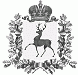 АДМИНИСТРАЦИЯ ШАРАНГСКОГО МУНИЦИПАЛЬНОГО РАЙОНАНИЖЕГОРОДСКОЙ ОБЛАСТИПОСТАНОВЛЕНИЕот 15.11.2018	N 589О проведении мероприятий, посвященных Дню матери в 2018 годуВ соответствии с распоряжением Правительства Нижегородской области от 06.11.2018 года № 1153-р «О проведении Дня матери в Нижегородской области в 2018 году», а так же в целях повышения авторитета и статуса матери, улучшения демографической обстановки в Шарангском муниципальном районе, администрация Шарангского муниципального районап о с т а н о в л я е т:1. Провести на территории Шарангского муниципального района до 30 ноября 2018 года мероприятия, посвященные празднованию Дня матери.2. Утвердить прилагаемый План мероприятий по проведению Дня матери на территории Шарангского муниципального района в 2018 году.3. Рекомендовать:3.1. ГКУ НО «Управление социальной защиты населения Шарангского района», ГКУ «Центр занятости населения Шарангского района», отделу культуры, Управлению образования и молодежной политики, администрациям поселений района организовать проведение мероприятий, посвященных Дню матери;3.2. ГКУ «Центр занятости населения Шарангского района», отделу культуры, Управлению образования и молодежной политики, администрациям поселений района представить информацию об итогах проведения мероприятий посвященных Дню матери в ГКУ НО «Управление социальной защиты населения Шарангского района» в срок до 05.12.2018 года.4. Обеспечить финансирование мероприятий за счет средств, предусмотренных в смете расходов муниципальной программы «Социальная поддержка граждан Шарангского муниципального района Нижегородской области» на 2018-2020 годы. 5. Контроль за исполнением настоящего постановления возложить на заместителя главы администрации Шарангского муниципального района Д.О. Ожиганова.Глава администрации	О.Л. ЗыковУтвержден постановлением администрации Шарангского муниципального районаот 15.11.2018 № 589План мероприятий по проведению Дня матери на территории Шарангского муниципального района в 2018 году№ п/пНаименование мероприятияДата проведенияОтветственные исполнители1.Организация приема (консультация) матерей всеми социальными службами ГКУ НО «УСЗН Шарангского района» по разъяснению социальных гарантийноябрь  2018 г.ГКУ  НО «УСЗН  Шарангского района» (по согласованию), ГБУ «ЦСОГПВИИ Шарангского района» (по согласованию)2.Проведение мероприятий по празднованию Дня матери в администрациях поселений района по отдельным планамноябрь  2018 г.Администрации поселений района (по согласованию)3.Проведение месячника благотворительности в пользу нуждающихся семейноябрь  2018 г.ГКУ  НО «УСЗН Шарангского района» (по согласованию), ГБУ «ЦСОГПВИИ Шарангского района» (по согласованию)4.Организация и проведение заседания клуба «Островок надежды»ноябрь 2018 г.ГБУ «ЦСОГПВИИ Шарангского района» (по согласованию)5.Проведение акции «Музей в подарок маме»19.11.2018 г.– 26.11.2018 г.Отдел культуры6.Проведение районного конкурса «У моей мамы руки золотые»01.11.2018 г. – 25.11.2018 г.Отдел культуры7.Проведение праздничного концерта «Мама – первое слово»25.11.2018 г.Отдел культуры8.Проведение праздничного концерта группы раннего эстетического развития23.11.2018 г.Отдел культуры9.Организация и проведение вечера – общения «Быть матерью – завидней доли нет… Всем мамам посвящается…»23.11.2018 г.Отдел культуры10.Проведение часа – размышления «Цените матерей своих»22.11.2018 г.Отдел культуры11.Праздничная встреча «Самая прекрасная из женщин…»23.11.2018 г.Отдел культуры12.Организация и проведение конкурса открыток «Цветы для мамочки моей»ноябрь 2018 г.ГКУ «СРЦН Шарангского района» (по согласованию)13.Проведение конкурсов стихов «Мамочка милая, мама моя»15 ноября 2018 г.ГКУ «СРЦН Шарангского района» (по согласованию)14.Проведение беседы на тему: «Мама, ты одна такая любимая и родная»16 ноября 2018 г.ГКУ «СРЦН Шарангского района» (по согласованию)15.Проведение праздничного концерта «Ты на свете лучше всех»30 ноября 2018 г.ГКУ «СРЦН Шарангского района» (по согласованию)16.Выставка работ декоративно-прикладного творчества «Волшебный мир руками детей»ноябрь 2018 г.ГКУ «СРЦН Шарангского района» (по согласованию)17.Организация и проведение книжной выставки «Самая милая, самая любимая»ноябрь 2018 г.ГКУ «СРЦН Шарангского района» (по согласованию)18.Проведение классных часов «Самый близкий и родной человек», «Слово о маме», «Мой верный друг», «Профессия моей мамы», «Тепло материнских рук» (с привлечением родителей)28.11.2018 г.Управление образования и молодежной политики19.Изготовление сувениров и поделок мамам и бабушкам. Выставка поделок «Подарок для мамы»ноябрь 2018 г. Управление образования и молодежной политики20.Проведение уроков доброты для учащихся начальных классов «Пусть всегда будет мама!»ноябрь 2018 г.Управление образования и молодежной политики21.Проведение акции «Пятерка для мамы», «Напиши письмо маме»ноябрь 2018 г.Управление образования и молодежной политики22.Конкурс и выставка рисунков «Портрет мамы»; «Мамы разные нужны, мамы разные важны»; «Моя мама»ноябрь 2018 г.Управление образования и молодежной политики23.Проведение родительских собраний для мамноябрь 2018 г.Управление образования и молодежной политики24.Проведение бесед о маме: «Мамины помощники», «Мы – рыцари!», «Как я помогаю маме»ноябрь 2018 г.Управление образования и молодежной политики25.Проведение заочной ярмарки вакансий для женщин имеющих малолетних детей21.11.2018 г.ГКУ ЦЗН Шарангского района (по согласованию)26.День открытых дверей для женщин, имеющих детей23.11. 2018 г.ГКУ ЦЗН Шарангского района (по согласованию)27.Организация и проведение семинара-тренинга по психологической поддержке безработных женщин: «Дети и карьера» (для женщин, имеющих малолетних детей)27.11. 2018 г.ГКУ ЦЗН Шарангского района (по согласованию)28.Проведение профориентационной консультации для родителей «Профессиональное воспитание подростков»29.11. 2018 г.ГКУ ЦЗН Шарангского района (по согласованию)29.Освещение в средствах массовой информации празднования Дня матери в Шарангском районеноябрь 2018 г.МУП редакция газеты «Знамя победы», МП ТВ «Истоки»